江苏省 2021 年 7 月高等教育自学考试报名通告江苏省2021 年7 月高等教育自学考试将于7 月3 日-4 日举行， 现就做好报名工作有关事项通告如下：一、报名时间新生注册和课程报考同步进行，具体时间为：2021 年 5 月 25 日 9:00-5 月 29 日 17:00。每天 22：00 至次日 8：00 为系统维护和银行系统交互对账时间，考生切勿在此时间段内报名及缴费。 具体报名流程详见附件 1。二、新生注册凡是中华人民共和国公民，不受性别、年龄、民族、学历、 身体健康状况等限制，均可根据本人的实际情况和需要，注册报 考我省高等教育自学考试。（一）信息填报新生自行登录江苏省教育考试院网站（www.jseea.cn）、江苏教育考试公众信息服务平台（sdata.jseea.cn）、江苏招考 APP（文末可扫码下载）“自考频道”进行新生注册。考生须如实填写各项基本信息，基本信息将作为高等教育自学考试考籍管理和毕业申请的依据；通讯地址、联系电话等是各级自考办联系考生的重要渠道，考生务必认真核对，确保准确无误。因填写错误导致的后果由考生自行承担。考生完成信息填报后生成准考证号，该准考证号将用于课程报考、准考证打印、免考、转考及毕业申请等相关业务办理。（二）身份验证新生须上传本人身份证正面照、证件照电子照片及手持本人身份证照（以下称“三照”），进行身份验证。身份验证通过者， 方可报考相关课程和缴费；未通过者，需重新上传符合要求的“三照”进行身份验证。特别提醒：每名考生每天只能进行三次身份验证，三次验证均未能通过者，可持本人身份证到当地考办进行身份验证，也可第二天继续进行网上身份验证及报考。身份验证上传的证件照作为考生存档照片，将用于准考证打印和其他业务办理，须符合江苏省高等教育自学考试证件照电子照片要求（附件 2），照片不达要求导致的后果由考生自行承担。三、课程报考每名考生每半天只能报考一门课程，考生可根据自身情况合理报考。缴费前，须认真核对准考证号和报考课程等是否正确。报考课程一经确认且网上缴费成功后，所缴费用不予退还。缴费成功后，须再次登录江苏教育考试公众信息服务平台，检查报考状态是否为“报考成功”。四、准考证打印开考前一周，考生须登录江苏教育考试公众信息服务平台， 用 A4 纸自行打印准考证。严禁伪造、变造或擅自涂改准考证，严禁在准考证正反面做任何标记，并妥善保存。如遇问题，可向当地自考办咨询。五、疫情防控须知（一）申领“苏康码”。考生须考前申领“苏康码”，并保持良好的卫生习惯。考试前 14 天起，每日自行测量体温和监测健康状况，尽量避免去中、高风险地区和人流密集的公共场所，避免有违健康、防疫的活动。（二）健康状况申报。考生须如实填写《江苏省 2021 年 7 月高等教育自学考试考生健康状况报告表》（附件 3），每场考试提供一张，并在每场考试进入考点时出示，进入考场后交给监考员。（三）考生须凭网上自行打印的当次考试的准考证、本人有效期内的二代身份证、“苏康码”绿码和《健康报告表》参加考试。证件不符或不全、“苏康码”非绿码的考生，不得参加考试。（四）考试疫情防控措施将根据疫情防控形势变化适时调整， 请考生及时关注省教育考试院和当地关于疫情防控的最新要求， 并提前做好相应准备。六、其他考生在报名报考过程中遇到问题可与当地考办联系或咨询（详见附件 4）。其他相关事宜，可关注江苏省教育考试院网站、江苏招考 APP、江苏招生考试微信公众号等，及时查阅有关文件和公告。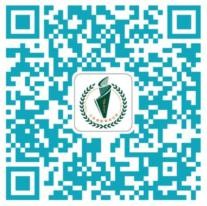 扫码下载江苏招考 APP附件 1.江苏省高等教育自学考试网上报名流程图江苏省高等教育自学考试证件照电子照片要求江苏省 2021 年 7 月高等教育自学考试考生健康状况报告表江苏省 2021 年 7 月高等教育自学考试报名期间相关业务联系方式江苏省教育考试院2021 年 5 月附件 1：江苏省高等教育自学考试网上报名流程图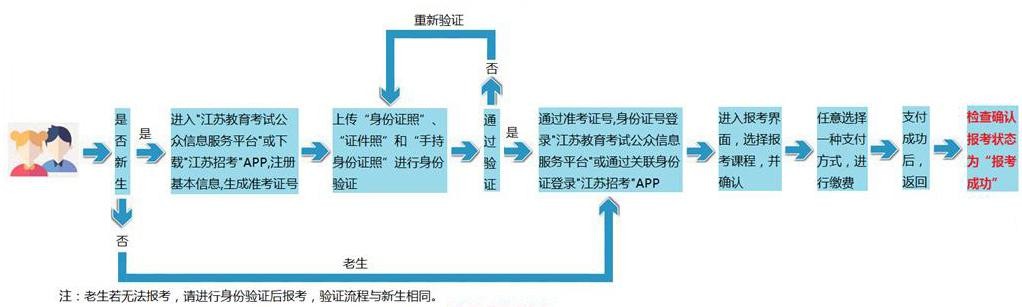 附件 2：江苏省高等教育自学考试证件照电子照片要求本人近期正面、免冠、彩色（蓝、红色底）证件电子照片（电子版 JPG 格式，长宽比例为 4：3，大小 100K 以内），照片必须清晰完整。电子照片需显示双肩、双耳，露双眉，不得上传全身照、 风景照、生活照、背带（吊带）衫照、艺术照、侧面照、不规则手机照等。电子照片不得佩戴饰品，不得佩戴粗框眼镜（饰品、眼镜 遮挡面部特征会影响考试期间身份核验）。此照片将作为本人准考证唯一使用照片，将用于考试期间 的人像识别比对及毕业申请的照片审核，不符合要求的照片会影响考生的考试及毕业，由此造成的后果由考生自行承担。附件 3：江苏省 2021 年 7 月高等教育自学考试考生健康状况报告表（每场考试一张，进考点时出示供查验，进入考场后交监考员））附件 4：江苏省 2021 年 7 月高等教育自学考试报名期间相关业务联系方式一、江苏省高等教育自学考试各市联系方式：1.南京市自考办，咨询电话：025-52310661，地址：南京市 中山南路 388 号。2.无锡市教育考试院，咨询电话：0510-85012126，地址：无 锡市解放东路 865 号。3.徐州市自考办，咨询电话：0516-83737568，地址：徐州宣 武市场南原第九中学A 楼。4.常州市教育考试院，咨询电话：0519-86634920，地址：常 州市钟楼区新市路 9 号。5.苏州市教育考试院，咨询电话：0512-68661134，地址：苏 州市劳动路 359 号。6.南通市教育考试院，咨询电话：0513-83549327、0513-83549329、0513- 85100744，地址：南通市青年西路 22 号。7.连云港市教育考试院，咨询电话：0518-85822135，地址： 连云港市教育局北楼 313(连云港市海州区苍梧号 23 号)。8.淮安市教育考试院，咨询电话：0517-83661130，地址：淮 安市生态新城文旅区景会路青创空间 22 楼。9.盐城市招生考试中心，咨询电话：0515-88323077，地址： 盐城市开放大道北路 23 号。10.扬州教育考试院，咨询电话：0514-87629736,0514-87629760,0514-87629721，地址：扬州市史可法路 199 号。11.镇江市教育考试院，咨询电话：0511-85016993，地址： 镇江市健康路 1-1 号。12.泰州市自考办，咨询电话：0523-86999865，地址：泰州 市鼓楼南路 366 号泰州市教育局。13.宿迁市自考办，咨询电话：0527-84350635，0527-84389387 地址：宿迁市宿城区太湖路 261 号（宿迁市教育局 408）。二、 报名期间支付问题咨询电话：025-84268832三、省教育考试院高等教育自学考试业务联系方式： 考试计划及教材：025-83235831考试报名及报考：025-83235887 助学：025-83235885